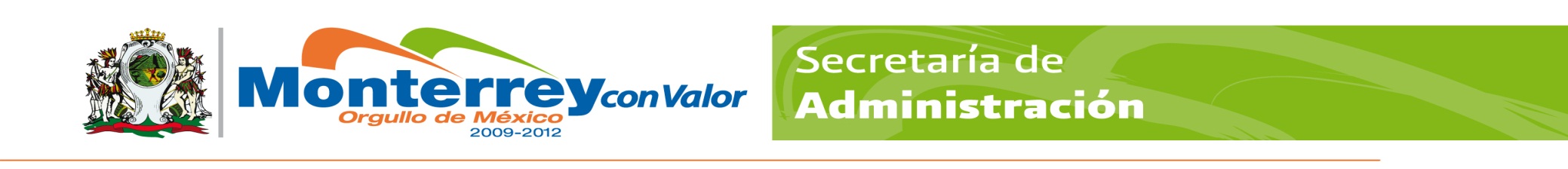 GOBIERNO MUNICIPAL DE MONTERREYSECRETARÍA DE ADMINISTRACIÓNDIRECCION DE RECURSOS HUMANOSPERFIL Y DESCRIPCIÓN DEL PUESTOGOBIERNO MUNICIPAL DE MONTERREYSECRETARÍA DE ADMINISTRACIÓNDIRECCION DE RECURSOS HUMANOSPERFIL Y DESCRIPCIÓN DEL PUESTOGOBIERNO MUNICIPAL DE MONTERREYSECRETARÍA DE ADMINISTRACIÓNDIRECCION DE RECURSOS HUMANOSPERFIL Y DESCRIPCIÓN DEL PUESTOGOBIERNO MUNICIPAL DE MONTERREYSECRETARÍA DE ADMINISTRACIÓNDIRECCION DE RECURSOS HUMANOSPERFIL Y DESCRIPCIÓN DEL PUESTOGOBIERNO MUNICIPAL DE MONTERREYSECRETARÍA DE ADMINISTRACIÓNDIRECCION DE RECURSOS HUMANOSPERFIL Y DESCRIPCIÓN DEL PUESTOGOBIERNO MUNICIPAL DE MONTERREYSECRETARÍA DE ADMINISTRACIÓNDIRECCION DE RECURSOS HUMANOSPERFIL Y DESCRIPCIÓN DEL PUESTOGOBIERNO MUNICIPAL DE MONTERREYSECRETARÍA DE ADMINISTRACIÓNDIRECCION DE RECURSOS HUMANOSPERFIL Y DESCRIPCIÓN DEL PUESTOIdentificación:Identificación:Identificación:Identificación:Identificación:Identificación:Identificación:Identificación:Identificación:Centro de costos:Centro de costos:Centro de costos:165-002165-002165-002Fecha: Fecha: 31 de Enero del 2019Título del puesto:Título del puesto:Título del puesto:Ayudante General Ayudante General Ayudante General Ayudante General Ayudante General Ayudante General Puesto:Puesto:Puesto:Ayudante GeneralAyudante GeneralAyudante GeneralAyudante GeneralAyudante GeneralAyudante GeneralSecretaría:Secretaría:Secretaría:Servicios Públicos Servicios Públicos Servicios Públicos Servicios Públicos Servicios Públicos Servicios Públicos Dirección:Dirección:Dirección:Dirección Operativa Zona SurDirección Operativa Zona SurDirección Operativa Zona SurDirección Operativa Zona SurDirección Operativa Zona SurDirección Operativa Zona SurÁrea:Área:Área:Coordinación  AdministrativaCoordinación  AdministrativaCoordinación  AdministrativaCoordinación  AdministrativaCoordinación  AdministrativaCoordinación  AdministrativaOrganización:Organización:Organización:Organización:Organización:Organización:Organización:Organización:Organización:Puesto al que le reporta:Puesto al que le reporta:Puesto al que le reporta:Jefe y/o Coordinador Administrativo o Coordinador Operativo Jefe y/o Coordinador Administrativo o Coordinador Operativo Jefe y/o Coordinador Administrativo o Coordinador Operativo Jefe y/o Coordinador Administrativo o Coordinador Operativo Jefe y/o Coordinador Administrativo o Coordinador Operativo Jefe y/o Coordinador Administrativo o Coordinador Operativo Puestos que le reportan:Puestos que le reportan:Puestos que le reportan:NingunoNingunoNingunoNingunoNingunoNingunoObjetivo del puesto:Objetivo del puesto:Objetivo del puesto:Objetivo del puesto:Objetivo del puesto:Objetivo del puesto:Objetivo del puesto:Objetivo del puesto:Objetivo del puesto:Cumplir con las tareas operativas y con el programa de trabajo diario indicado por su jefe inmediato, realizando los trabajos que se le encomiendan de acuerdo a las funciones del departamento en que labora.Cumplir con las tareas operativas y con el programa de trabajo diario indicado por su jefe inmediato, realizando los trabajos que se le encomiendan de acuerdo a las funciones del departamento en que labora.Cumplir con las tareas operativas y con el programa de trabajo diario indicado por su jefe inmediato, realizando los trabajos que se le encomiendan de acuerdo a las funciones del departamento en que labora.Cumplir con las tareas operativas y con el programa de trabajo diario indicado por su jefe inmediato, realizando los trabajos que se le encomiendan de acuerdo a las funciones del departamento en que labora.Cumplir con las tareas operativas y con el programa de trabajo diario indicado por su jefe inmediato, realizando los trabajos que se le encomiendan de acuerdo a las funciones del departamento en que labora.Cumplir con las tareas operativas y con el programa de trabajo diario indicado por su jefe inmediato, realizando los trabajos que se le encomiendan de acuerdo a las funciones del departamento en que labora.Cumplir con las tareas operativas y con el programa de trabajo diario indicado por su jefe inmediato, realizando los trabajos que se le encomiendan de acuerdo a las funciones del departamento en que labora.Cumplir con las tareas operativas y con el programa de trabajo diario indicado por su jefe inmediato, realizando los trabajos que se le encomiendan de acuerdo a las funciones del departamento en que labora.Cumplir con las tareas operativas y con el programa de trabajo diario indicado por su jefe inmediato, realizando los trabajos que se le encomiendan de acuerdo a las funciones del departamento en que labora.Responsabilidad:Responsabilidad:Responsabilidad:Responsabilidad:Responsabilidad:Responsabilidad:Responsabilidad:Responsabilidad:Responsabilidad:El buen uso y limpieza de materiales y herramientas a su cargo.Desempeñar las labores del día, con el equipo de seguridad adecuado.Reportar al supervisor los problemas o anomalías ocurridas en el turno.Cumplir con los lineamientos del reglamento interno de trabajo. 	Llevar a cabo las actividades del subproceso en base al Manual Operativo de la Dirección.El buen uso y limpieza de materiales y herramientas a su cargo.Desempeñar las labores del día, con el equipo de seguridad adecuado.Reportar al supervisor los problemas o anomalías ocurridas en el turno.Cumplir con los lineamientos del reglamento interno de trabajo. 	Llevar a cabo las actividades del subproceso en base al Manual Operativo de la Dirección.El buen uso y limpieza de materiales y herramientas a su cargo.Desempeñar las labores del día, con el equipo de seguridad adecuado.Reportar al supervisor los problemas o anomalías ocurridas en el turno.Cumplir con los lineamientos del reglamento interno de trabajo. 	Llevar a cabo las actividades del subproceso en base al Manual Operativo de la Dirección.El buen uso y limpieza de materiales y herramientas a su cargo.Desempeñar las labores del día, con el equipo de seguridad adecuado.Reportar al supervisor los problemas o anomalías ocurridas en el turno.Cumplir con los lineamientos del reglamento interno de trabajo. 	Llevar a cabo las actividades del subproceso en base al Manual Operativo de la Dirección.El buen uso y limpieza de materiales y herramientas a su cargo.Desempeñar las labores del día, con el equipo de seguridad adecuado.Reportar al supervisor los problemas o anomalías ocurridas en el turno.Cumplir con los lineamientos del reglamento interno de trabajo. 	Llevar a cabo las actividades del subproceso en base al Manual Operativo de la Dirección.El buen uso y limpieza de materiales y herramientas a su cargo.Desempeñar las labores del día, con el equipo de seguridad adecuado.Reportar al supervisor los problemas o anomalías ocurridas en el turno.Cumplir con los lineamientos del reglamento interno de trabajo. 	Llevar a cabo las actividades del subproceso en base al Manual Operativo de la Dirección.El buen uso y limpieza de materiales y herramientas a su cargo.Desempeñar las labores del día, con el equipo de seguridad adecuado.Reportar al supervisor los problemas o anomalías ocurridas en el turno.Cumplir con los lineamientos del reglamento interno de trabajo. 	Llevar a cabo las actividades del subproceso en base al Manual Operativo de la Dirección.El buen uso y limpieza de materiales y herramientas a su cargo.Desempeñar las labores del día, con el equipo de seguridad adecuado.Reportar al supervisor los problemas o anomalías ocurridas en el turno.Cumplir con los lineamientos del reglamento interno de trabajo. 	Llevar a cabo las actividades del subproceso en base al Manual Operativo de la Dirección.El buen uso y limpieza de materiales y herramientas a su cargo.Desempeñar las labores del día, con el equipo de seguridad adecuado.Reportar al supervisor los problemas o anomalías ocurridas en el turno.Cumplir con los lineamientos del reglamento interno de trabajo. 	Llevar a cabo las actividades del subproceso en base al Manual Operativo de la Dirección.Funciones / Desempeño:Funciones / Desempeño:Funciones / Desempeño:Funciones / Desempeño:Funciones / Desempeño:Funciones / Desempeño:Funciones / Desempeño:Funciones / Desempeño:Funciones / Desempeño:Ayudar con la carga y descarga de materiales y herramientas necesarias para realizar los trabajos del día autorizados por el supervisor de área al inicio y finalización de la jornada en los lugares establecidos (Almacén y Bodegas)Cumplir con las tareas ò funciones encomendadas por el mayordomo de los trabajos programados. Reportarse con su jefe inmediato para verificar asistencia y recibir instrucciones para realizar el trabajo del turno.Al llegar al punto de trabajo asignado, señala inmediatamente con conos y en su caso flecha o barreras tras la unidad para su protección y delimitación de áreas. Mantener Limpia el área de trabajo y/o unidad asignada. Retirar señalamientos una vez finalizado el trabajo.Ayudar con la carga y descarga de materiales y herramientas necesarias para realizar los trabajos del día autorizados por el supervisor de área al inicio y finalización de la jornada en los lugares establecidos (Almacén y Bodegas)Cumplir con las tareas ò funciones encomendadas por el mayordomo de los trabajos programados. Reportarse con su jefe inmediato para verificar asistencia y recibir instrucciones para realizar el trabajo del turno.Al llegar al punto de trabajo asignado, señala inmediatamente con conos y en su caso flecha o barreras tras la unidad para su protección y delimitación de áreas. Mantener Limpia el área de trabajo y/o unidad asignada. Retirar señalamientos una vez finalizado el trabajo.Ayudar con la carga y descarga de materiales y herramientas necesarias para realizar los trabajos del día autorizados por el supervisor de área al inicio y finalización de la jornada en los lugares establecidos (Almacén y Bodegas)Cumplir con las tareas ò funciones encomendadas por el mayordomo de los trabajos programados. Reportarse con su jefe inmediato para verificar asistencia y recibir instrucciones para realizar el trabajo del turno.Al llegar al punto de trabajo asignado, señala inmediatamente con conos y en su caso flecha o barreras tras la unidad para su protección y delimitación de áreas. Mantener Limpia el área de trabajo y/o unidad asignada. Retirar señalamientos una vez finalizado el trabajo.Ayudar con la carga y descarga de materiales y herramientas necesarias para realizar los trabajos del día autorizados por el supervisor de área al inicio y finalización de la jornada en los lugares establecidos (Almacén y Bodegas)Cumplir con las tareas ò funciones encomendadas por el mayordomo de los trabajos programados. Reportarse con su jefe inmediato para verificar asistencia y recibir instrucciones para realizar el trabajo del turno.Al llegar al punto de trabajo asignado, señala inmediatamente con conos y en su caso flecha o barreras tras la unidad para su protección y delimitación de áreas. Mantener Limpia el área de trabajo y/o unidad asignada. Retirar señalamientos una vez finalizado el trabajo.Ayudar con la carga y descarga de materiales y herramientas necesarias para realizar los trabajos del día autorizados por el supervisor de área al inicio y finalización de la jornada en los lugares establecidos (Almacén y Bodegas)Cumplir con las tareas ò funciones encomendadas por el mayordomo de los trabajos programados. Reportarse con su jefe inmediato para verificar asistencia y recibir instrucciones para realizar el trabajo del turno.Al llegar al punto de trabajo asignado, señala inmediatamente con conos y en su caso flecha o barreras tras la unidad para su protección y delimitación de áreas. Mantener Limpia el área de trabajo y/o unidad asignada. Retirar señalamientos una vez finalizado el trabajo.Ayudar con la carga y descarga de materiales y herramientas necesarias para realizar los trabajos del día autorizados por el supervisor de área al inicio y finalización de la jornada en los lugares establecidos (Almacén y Bodegas)Cumplir con las tareas ò funciones encomendadas por el mayordomo de los trabajos programados. Reportarse con su jefe inmediato para verificar asistencia y recibir instrucciones para realizar el trabajo del turno.Al llegar al punto de trabajo asignado, señala inmediatamente con conos y en su caso flecha o barreras tras la unidad para su protección y delimitación de áreas. Mantener Limpia el área de trabajo y/o unidad asignada. Retirar señalamientos una vez finalizado el trabajo.Ayudar con la carga y descarga de materiales y herramientas necesarias para realizar los trabajos del día autorizados por el supervisor de área al inicio y finalización de la jornada en los lugares establecidos (Almacén y Bodegas)Cumplir con las tareas ò funciones encomendadas por el mayordomo de los trabajos programados. Reportarse con su jefe inmediato para verificar asistencia y recibir instrucciones para realizar el trabajo del turno.Al llegar al punto de trabajo asignado, señala inmediatamente con conos y en su caso flecha o barreras tras la unidad para su protección y delimitación de áreas. Mantener Limpia el área de trabajo y/o unidad asignada. Retirar señalamientos una vez finalizado el trabajo.Ayudar con la carga y descarga de materiales y herramientas necesarias para realizar los trabajos del día autorizados por el supervisor de área al inicio y finalización de la jornada en los lugares establecidos (Almacén y Bodegas)Cumplir con las tareas ò funciones encomendadas por el mayordomo de los trabajos programados. Reportarse con su jefe inmediato para verificar asistencia y recibir instrucciones para realizar el trabajo del turno.Al llegar al punto de trabajo asignado, señala inmediatamente con conos y en su caso flecha o barreras tras la unidad para su protección y delimitación de áreas. Mantener Limpia el área de trabajo y/o unidad asignada. Retirar señalamientos una vez finalizado el trabajo.Ayudar con la carga y descarga de materiales y herramientas necesarias para realizar los trabajos del día autorizados por el supervisor de área al inicio y finalización de la jornada en los lugares establecidos (Almacén y Bodegas)Cumplir con las tareas ò funciones encomendadas por el mayordomo de los trabajos programados. Reportarse con su jefe inmediato para verificar asistencia y recibir instrucciones para realizar el trabajo del turno.Al llegar al punto de trabajo asignado, señala inmediatamente con conos y en su caso flecha o barreras tras la unidad para su protección y delimitación de áreas. Mantener Limpia el área de trabajo y/o unidad asignada. Retirar señalamientos una vez finalizado el trabajo.Perfil del Puesto:Perfil del Puesto:Perfil del Puesto:Perfil del Puesto:Perfil del Puesto:Perfil del Puesto:Perfil del Puesto:Perfil del Puesto:Perfil del Puesto:EspecificaciónCaracterísticasCaracterísticasCaracterísticasCaracterísticasCaracterísticasCaracterísticasRequerimientoRequerimientoEducaciónPrimariaPrimariaPrimariaPrimariaPrimariaPrimariaDeseableDeseableExperienciaN/AN/AN/AN/AN/AN/AHabilidades: De Acuerdo a sus Funciones OperativasDe Acuerdo a sus Funciones OperativasDe Acuerdo a sus Funciones OperativasDe Acuerdo a sus Funciones OperativasDe Acuerdo a sus Funciones OperativasDe Acuerdo a sus Funciones OperativasDeseableDeseableHabilidades: OrganizaciónOrganizaciónOrganizaciónOrganizaciónOrganizaciónOrganizaciónDeseableDeseableConocimientos:Normas de Seguridad y ProtecciónNormas de Seguridad y ProtecciónNormas de Seguridad y ProtecciónNormas de Seguridad y ProtecciónNormas de Seguridad y ProtecciónNormas de Seguridad y ProtecciónDeseableDeseableConocimientos:Reglamento Interior de TrabajoReglamento Interior de TrabajoReglamento Interior de TrabajoReglamento Interior de TrabajoReglamento Interior de TrabajoReglamento Interior de TrabajoDeseableDeseableConocimientos:Archivo.Archivo.Archivo.Archivo.Archivo.Archivo.DeseableDeseableConocimientos:Conocer el manual de procesos de su área.Conocer el manual de procesos de su área.Conocer el manual de procesos de su área.Conocer el manual de procesos de su área.Conocer el manual de procesos de su área.Conocer el manual de procesos de su área.DeseableDeseableActitudes:ServicioServicioServicioServicioServicioServicioDeseableDeseableActitudes:Trabajo en EquipoTrabajo en EquipoTrabajo en EquipoTrabajo en EquipoTrabajo en EquipoTrabajo en EquipoDeseableDeseableActitudes:Comunicación InternaComunicación InternaComunicación InternaComunicación InternaComunicación InternaComunicación InternaDeseableDeseableActitudes:ResponsabilidadResponsabilidadResponsabilidadResponsabilidadResponsabilidadResponsabilidadDeseableDeseableActitudes:CooperaciónCooperaciónCooperaciónCooperaciónCooperaciónCooperaciónDeseableDeseableActitudes:DisposiciónDisposiciónDisposiciónDisposiciónDisposiciónDisposiciónDeseableDeseableEl espacio de: Requerimiento, deberá ser llenado de acuerdo a lo que solicite el puesto  para desempeñar sus actividades       Si es: (I) Indispensable, es que es necesario y/o (D) Deseable, de ser posible que cuente con esas características.                                                                    El espacio de: Requerimiento, deberá ser llenado de acuerdo a lo que solicite el puesto  para desempeñar sus actividades       Si es: (I) Indispensable, es que es necesario y/o (D) Deseable, de ser posible que cuente con esas características.                                                                    El espacio de: Requerimiento, deberá ser llenado de acuerdo a lo que solicite el puesto  para desempeñar sus actividades       Si es: (I) Indispensable, es que es necesario y/o (D) Deseable, de ser posible que cuente con esas características.                                                                    El espacio de: Requerimiento, deberá ser llenado de acuerdo a lo que solicite el puesto  para desempeñar sus actividades       Si es: (I) Indispensable, es que es necesario y/o (D) Deseable, de ser posible que cuente con esas características.                                                                    El espacio de: Requerimiento, deberá ser llenado de acuerdo a lo que solicite el puesto  para desempeñar sus actividades       Si es: (I) Indispensable, es que es necesario y/o (D) Deseable, de ser posible que cuente con esas características.                                                                    El espacio de: Requerimiento, deberá ser llenado de acuerdo a lo que solicite el puesto  para desempeñar sus actividades       Si es: (I) Indispensable, es que es necesario y/o (D) Deseable, de ser posible que cuente con esas características.                                                                    El espacio de: Requerimiento, deberá ser llenado de acuerdo a lo que solicite el puesto  para desempeñar sus actividades       Si es: (I) Indispensable, es que es necesario y/o (D) Deseable, de ser posible que cuente con esas características.                                                                    El espacio de: Requerimiento, deberá ser llenado de acuerdo a lo que solicite el puesto  para desempeñar sus actividades       Si es: (I) Indispensable, es que es necesario y/o (D) Deseable, de ser posible que cuente con esas características.                                                                    El espacio de: Requerimiento, deberá ser llenado de acuerdo a lo que solicite el puesto  para desempeñar sus actividades       Si es: (I) Indispensable, es que es necesario y/o (D) Deseable, de ser posible que cuente con esas características.                                                                    Aprobaciones:Aprobaciones:Aprobaciones:Aprobaciones:Aprobaciones:Aprobaciones:Aprobaciones:Aprobaciones:Aprobaciones:SECRETARÍASECRETARÍASECRETARÍASECRETARÍASECRETARÍASECRETARÍASECRETARÍASECRETARÍASECRETARÍAELABORÓ:ING. EDGAR HERRERA GARZAELABORÓ:ING. EDGAR HERRERA GARZAELABORÓ:ING. EDGAR HERRERA GARZAELABORÓ:ING. EDGAR HERRERA GARZAREVISÓ: LIC. ARTURO ZUECK CHAVEZAUTORIZÓ: LIC. GUILLERMO FERNAN LACAVEX BARRAGANAUTORIZÓ: LIC. GUILLERMO FERNAN LACAVEX BARRAGANAUTORIZÓ: LIC. GUILLERMO FERNAN LACAVEX BARRAGANAUTORIZÓ: LIC. GUILLERMO FERNAN LACAVEX BARRAGANCOORDINADOR ADMINISTRATIVOCOORDINADOR ADMINISTRATIVOCOORDINADOR ADMINISTRATIVOCOORDINADOR ADMINISTRATIVOENCARGADO DE LA DIRECCION ADMISTRATIVADIRECTOR OPERATIVA ZONA SURDIRECTOR OPERATIVA ZONA SURDIRECTOR OPERATIVA ZONA SURDIRECTOR OPERATIVA ZONA SURDIRECCIÓN DE RECURSOS HUMANOSDIRECCIÓN DE RECURSOS HUMANOSDIRECCIÓN DE RECURSOS HUMANOSDIRECCIÓN DE RECURSOS HUMANOSDIRECCIÓN DE RECURSOS HUMANOSDIRECCIÓN DE RECURSOS HUMANOSDIRECCIÓN DE RECURSOS HUMANOSDIRECCIÓN DE RECURSOS HUMANOSDIRECCIÓN DE RECURSOS HUMANOSREVISO:LIC. NICOLAS FRANCISCO CERDA LUNAREVISO:LIC. NICOLAS FRANCISCO CERDA LUNAREVISO:LIC. NICOLAS FRANCISCO CERDA LUNAREVISO:LIC. NICOLAS FRANCISCO CERDA LUNAAUTORIZO:LIC. EDGAR GUILLEN CACERESVIGENCIA:31/ENE.2019VIGENCIA:31/ENE.2019VIGENCIA:31/ENE.2019VIGENCIA:31/ENE.2019COORDINADOR DE RECLUTAMIENTO Y SELECCIÓNCOORDINADOR DE RECLUTAMIENTO Y SELECCIÓNCOORDINADOR DE RECLUTAMIENTO Y SELECCIÓNCOORDINADOR DE RECLUTAMIENTO Y SELECCIÓNDIRECTOR DE RECURSOS HUMANOSFECHAFECHAFECHAFECHA